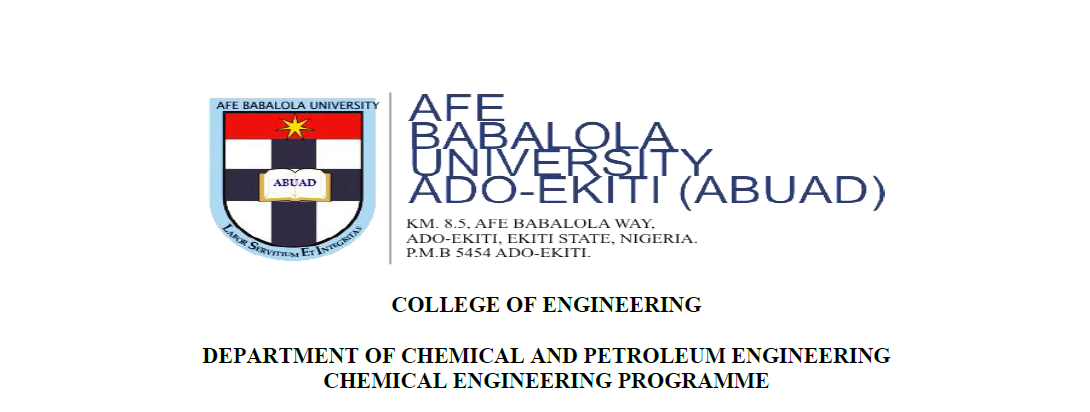 COLLEGE OF ENGINEERINGDEPARTMENT OF CHEMICAL AND PETROLEUM ENGINEERINGPROCESS DYNAMICS & CONTROLCHE 531 ASSIGNMENT IIBYABUBAKAR MUNIRATU ONEHDEFOJO14/ENG01/016QUESTION 1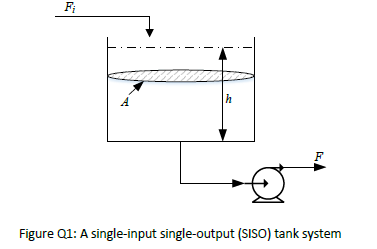 Mass Balance -----------------------------------(1a)-------------------------(1b)-------------------------------(1c)--------------------------------------(2)---------------------------------(3a)----------------------------------(3b)-----------------------------------(4) is a non-linear term. To develop the linearized approximation for the non-linear model, the Taylor series expansion of the term, , around a point  will be taken:Neglecting terms of order two and higher. We’ll have:-----------(*)Substituting equation (*) in equation (4) will give-------------------(5)The equation above is the dynamic state equation. At steady state, the equation will be:-------------------(6)Subtracting equation 6 from 5-------------------(7)But           , then equation (7) will become-------------------(8)Dividing through by  will give--------------------(9)Let   and Then equation (9) will be ----------------(10)To find the transfer function, we’ll have to get the Laplace of the system:----------------(11)-------------------------------12--------------------------------------12a----------------------------------------13Equation 13 is the transfer function equation.and To solve manually:Applying a unit step change in the manipulated variable:Solving by Partial fractionLet Let Taking the inverse Laplace of  will give:, the model reaches steady state at t=30mins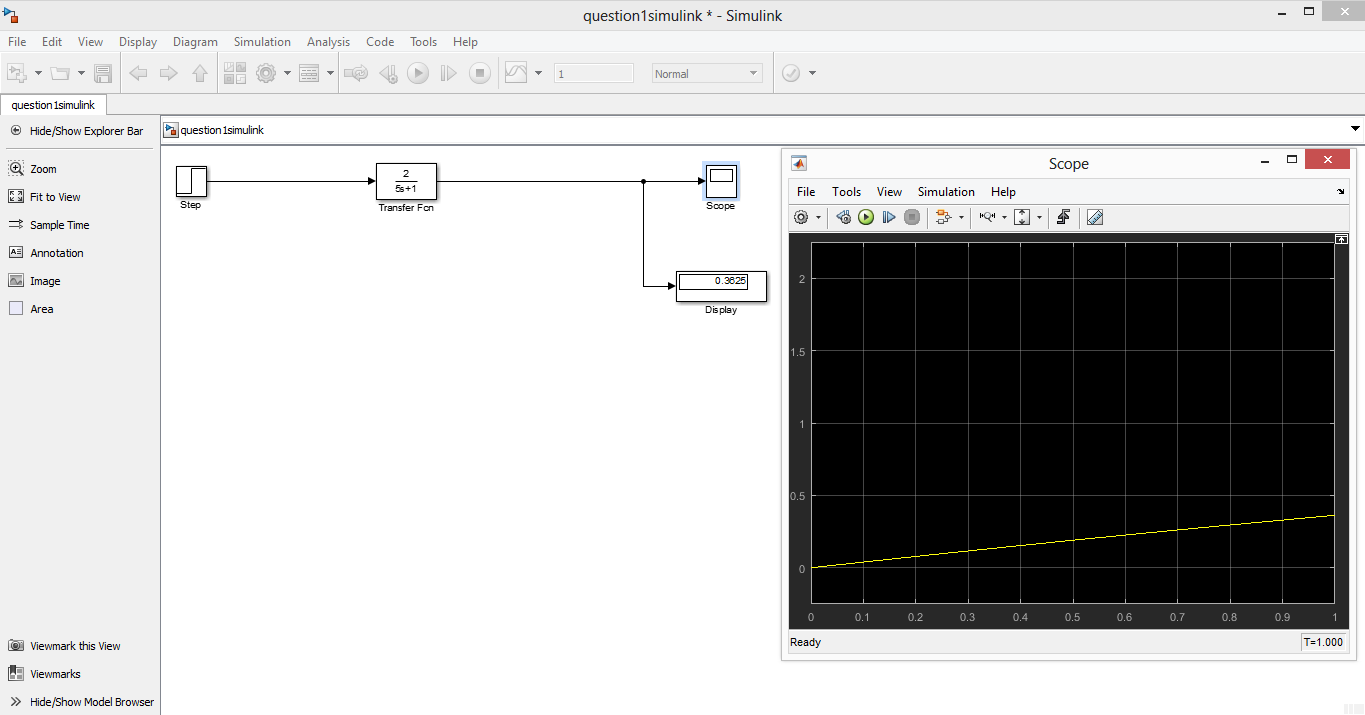 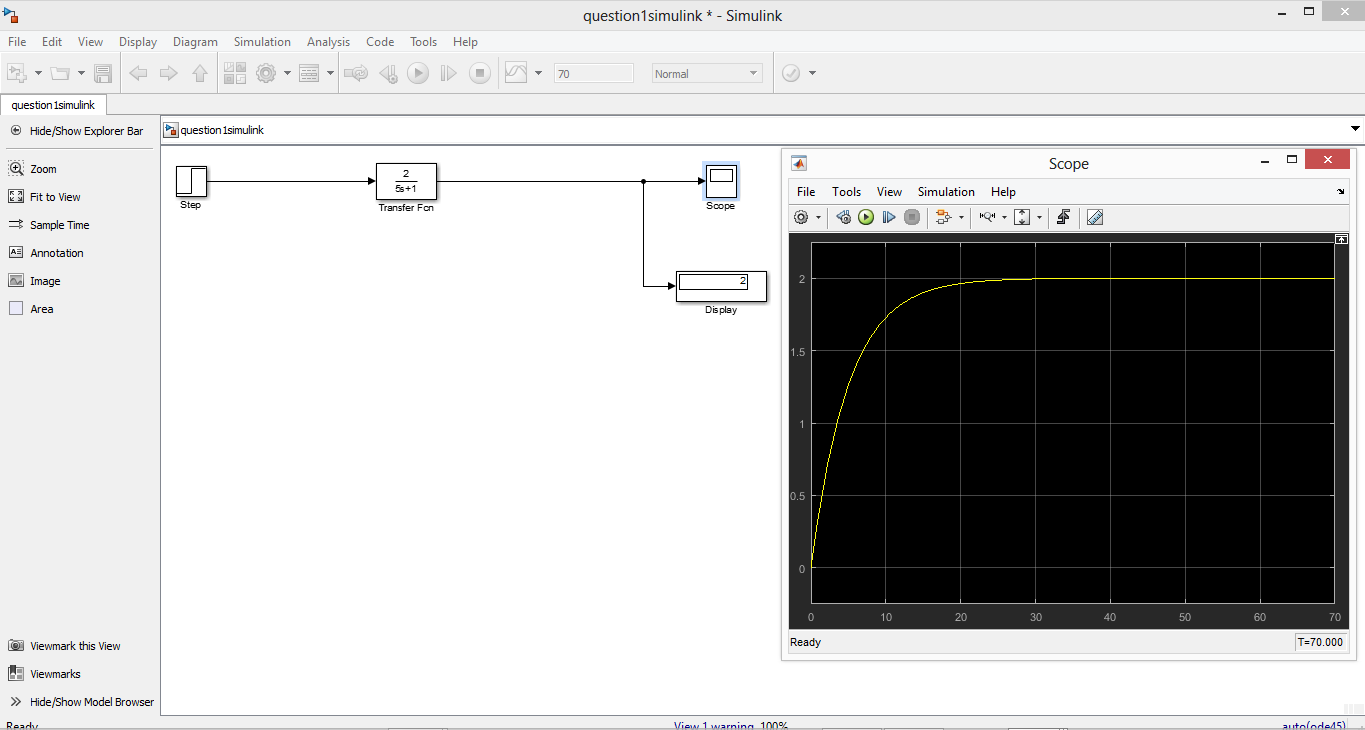 QUESTION 2Set point method:Solving by Partial fractionLet Let Taking the inverse Laplace of  will give: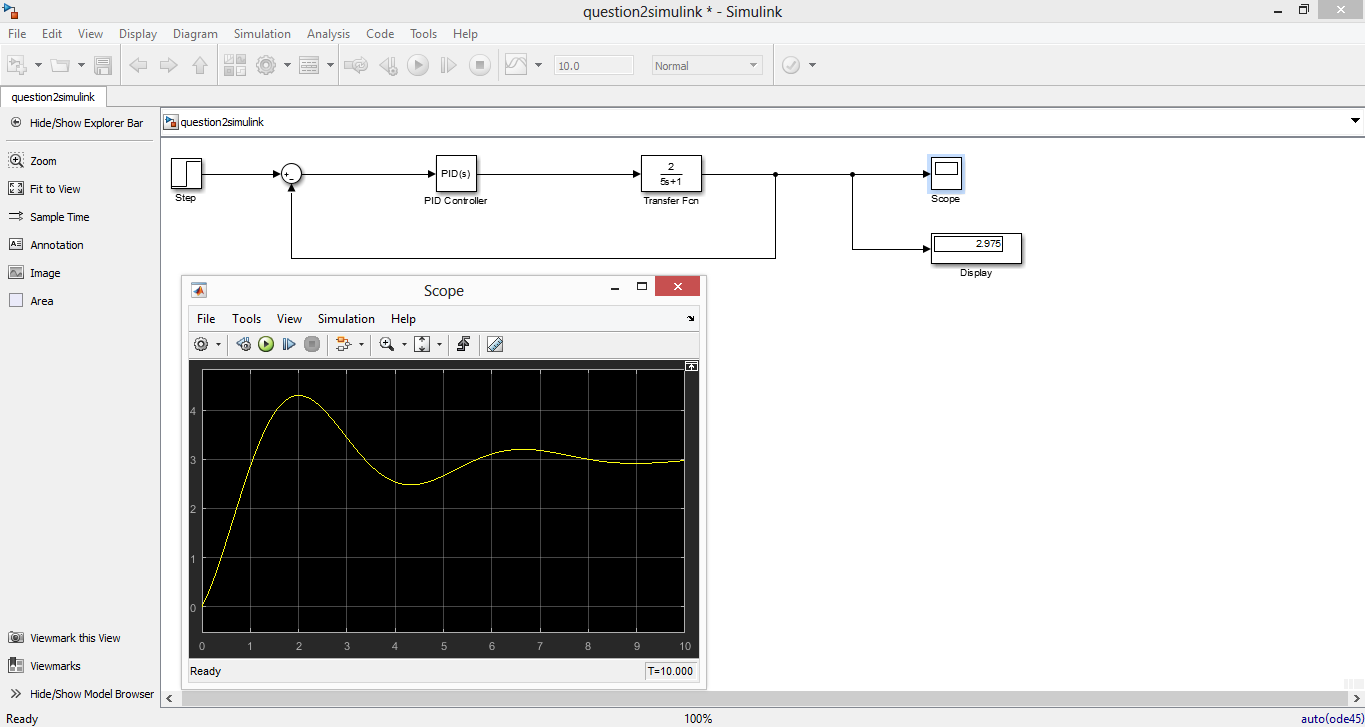 